Publicado en Madrid el 09/10/2019 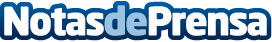 Con la app Navily es posible navegar todo el año con total seguridadOctubre es uno de los mejores meses para disfrutar de la navegación.  Navily, el Tripadvidsor© del mar permite disfrutar del mar más allá del veranoDatos de contacto:Marina Golpe915416846Nota de prensa publicada en: https://www.notasdeprensa.es/con-la-app-navily-es-posible-navegar-todo-el Categorias: Viaje Entretenimiento Nautica Dispositivos móviles http://www.notasdeprensa.es